РЕГЛАМЕНТ ОМС INTERNATIONAL NAIL CHAMPIONSHIPЗа 30 минут до начала соревнований конкурсант проходит первичную жеребьевку.Каждый конкурсант на площадку соревнований приносит свои инструменты, оборудование и материалы, необходимые для выполнения работы, лампу дневного света..Оргкомитет предоставляет:а) гардероб, гримеркуб) рабочее место на площадке соревнований: (стол и стулья), общее освещение, одну двойную розетку.Каждый участник должен иметь свою модель для работы (если это необходимо по условиям конкурса).Конкурсант не может участвовать в конкурсе с работой, ранее представленной на другом конкурсе (даже если он внес незначительные изменения).Руки модели должны быть без травм, болезней кожи (татуировки, герпес, бородавки и т.п.).Руки (ноги) моделей перед началом соревнований должны быть проверены с заполнением листов Nail Check. К этому времени все конкурсанты должны сидеть на своих рабочих местах, а ассистенты и помощники должны покинуть зону соревнования. После начала процедуры Nail Check (т.е. за 30 минут до старта) участники не имеют право каким-либо образом готовить руки (ноги) моделей. Конкурсантам и моделям во время конкурса запрещается пользоваться мобильными телефонами и другими средствами связи. Для отслеживания времени разрешается использовать часы или таймер.Все чемоданы с препаратами, сумки, тележки и тому подобные вещи должны быть поставлены на сторону модели. После начала соревнования категорически запрещено открывать и извлекать из чемоданов препараты, инструменты и т.п. Все, что необходимо для выполнения конкурсной работы конкурсант обязан выложить на стол до объявления старта соревнования. По истечении времени, отведенного на работу, участники покидают зону соревнований, унося с собой все свои вещи, материалы и инструменты. Модели остаются на местах.Судейство осуществляется в открытых или закрытых кабинках с разделительными стенками, для каждого члена жюри (по решению генерального комиссара или его заместителя).Судейство осуществляется в два этапа (каждая модель у каждого члена жюри – дважды). Первый этап служит для оценки общего впечатления, модели проходят быстро, жюри не дотрагивается до их рук; второй – более детальный осмотр в соответствии с критериями конкурса. В спорных моментах модели могут быть вызваны дополнительно.Заочные работыЗа	30	минут	до	начала	соревнований,	по	регламенту,	конкурсанты	проходятжеребьевку.Все участники заочных соревнований на момент судейства, должны иметь все используемые в работе материалы (смотрите в регламенте время судейства номинации).Во время судейства все участвующие конкурсанты должны находиться в гримерках (для возможности пригласить их для выполнения контрольной работы).Работы во избежание порчи при транспортировке должны иметь устойчивое основание, иметь исправные и удобные механизмы.22Участники заочных номинаций должны забрать свои работы (шкатулки), в указанное время (см.регламент). Организаторы конкурса не несут ответственности за сохранность работ, не забранных вовремя, имеющие неисправные механизмы или неустойчивое основание. Фотоработы предоставляются на судейскую коллегию согласно регламента.Фотоработы, после окончания работы членов судейской коллегии, электронные носители председатель жюри сдает под ответственность генеральному Комиссару для хранения в архиве, как протокольная часть соревнований, для решения спорных вопросов, если таковые в последствии возникают.При невозможности приезда мастера на соревнование, подлинность работ может подтвердить только член жюри (при письменном уведомлении от участника оргкомитету конкурса и письменном подтверждении члена жюри). В данном случае, вся ответственность ложиться на члена жюри, при возникновении вопросов - он должен подтвердить подлинность работы, за нарушение выше указанного требования дисквалификация мастера и члена жюри представившего эту работу.ВНИМАНИЕ!!!зоне соревнований предоставляется двойная розетка мощностью 2500 ватт не более.гримерном помещении розетки не предполагаются.Моделирование ногтей (по акриловой / гелевой технологии)Статус: МастераОбщее положениеУчастник должен выполнить моделирование ногтей (на 2-х руках модели) по критериям истиле КОНКУРСНЫХ НОГТЕЙ с использованием камуфлирующих материалов, акрилом или гелем, в зависимости от номинации.Удлинение должно быть выполнено так чтобы с внутренней стороны ладони – длина видимой части камуфляжа составляла минимум 2 мм, и не более 5 мм. В случае отсутствия видимой части удлинения со стороны ладони, мастер дисквалифицируется. Камуфлирующий материал должен быть плавно градуирован от линии улыбки до кутикулы (от плотного непрозрачного до полностью прозрачного) без видимых резких переходов и линий (камуфлирующий материал: розового, бежевого или персикового цвета).Одна рука (на выбор мастера) покрывается красным лаком, другая рука полируется до зеркального блеска маслом (акриловая технология) или покрывается топ-гелем с дисперсионным слоем (гелевая технология).Моделирование ногтей:Может быть выполнено только на формах.Форма линии улыбки:Должна быть только классической, и соответствовать классическому стилю. Линия улыбки должна быть идентичной на всех 5ти ногтях.Форма свободного края ногтя:Должна быть квадратной, допустима форма «мягкий» квадрат.Длина свободного края ногтя:Должна гармонировать с формой рук и с формой удлинѐнного ногтевого ложа и не превышать его по длине.Запрещается в ходе выполнения конкурсной работы:совмещать технологии.использовать электро-боры.использовать заранее подготовленные формы и алюминиевые подкладки.готовить формы и подгонять их под форму свободного края ногтей до начала соревнования.алюминиевые подкладки, которые приклеиваются для укрепления форм, могут быть использованы, но они не должны быть вырезаны и выгнуты по форме. Если мастер намерен их использовать, он должен положить их рядом с формами в расправленном виде до начала соревнования.использовать типсы, гель-жвачки, гель-лак, акриловые краски, гель-краски, базовые и верхние лаковые покрытия для ногтей, жидкий клей.помощь модели мастеру.Условия подготовки модели:Модель должна быть свободна от ювелирных изделий и бижутерии. Модель должна бытьфутболке или блузе с короткими, выше локтя рукавами (во время судейства). Маникюр может быть выполнен еще до соревнования. Свободный край ногтя может иметь длину максимально 2 мм и быть максимально невидимыми для судей, при проведении нейл-чек. Ногти моделей не могут быть предварительно обработаны и должны иметь натуральный блеск натурального ногтя. Категорически запрещается любой вид обработки ногтей и рук модели до старта конкурса. Состояние кожи вокруг ногтей так же будет учтено в листах нейл-чек.1.   ACRYLIC SCULPTURE & TIP & OVERLAY «Моделирование ногтей по акриловой технологии»Критерии:Общее впечатление:Общее впечатление оценивается при первом проходе моделей перед каждым судьей. Этот критерий отражает общий уровень работ конкурса, определяет профессиональный уровень и качество исполнения. Важным моментом в оценке этого критерия является эстетическое воздействие от работы. Здесь же определяются такие аспекты как чистотаисполнения, общая эстетика и видение мастера.	(максимум: 10 баллов)Форма:Форма ногтей должна быть квадратной или «мягкий» квадрат, при этом форма должна быть идентичной на всех 10ти ногтях. Выбранная форма должна соответствовать длине и форме пальцев модели. В этом критерии особое внимание уделяется геометрии ногтей,параллельности.	(максимум: 10 баллов)Длина:Длина свободного края может быть произвольной, но не превышать длины удлинѐнного тела ногтя и гармонировать с формой рук модели. Длина свободного края ногтя должна быть идентичной на всех 10ти ногтях. Длина ногтей на указательном, среднем и безымянном пальце должна быть одинаковой, как между собой, так и между руками. Длина ногтей на больших пальцах должна быть на 2мм длиннее, чем на 3х средних. Выбранная длина свободного края и ногтевого ложа должны иметь соотношение неменьше чем 2:3 и не больше чем 1:1.	(максимум: 5 баллов)Боковые линии (вид сбоку):Боковые линии ногтей с правой и с левой сторон должны быть четкими продолжениями пазушных линий натуральных ногтей без натеков, пережимов и искривлений, а также параллельны друг относительно друга. Идеальная боковая линия параллельна и совпадаетс боковой осью пальца.	(максимум: 10 баллов)Боковые стенки (вид со стороны ладони):Боковые стенки при осмотре со стороны ладони должны быть строго параллельны друг другу. Толщина этих стенок должна быть равномерна по всей длине свободного края и быть не толще визитной карточки. Трапециевидные с неровной толщиной стенкисчитаются грубой ошибкой.	(максимум: 5 баллов)Продольные арки (S – изгибы) вид сбоку:Под продольными понимаются арки, протянутые от кутикулы до края ногтя, относительно вертикальной оси ногтя, отражающие общий конструкционный стиль. Арка должна иметь слегка изогнутую форму и апекс* (наивысшую точку), которая должна располагаться на одинаковом удалении от кутикулы до края, на всех 10ти ногтях. При сравнении арок на пяти ногтях они должны быть полностью идентичными.*Апекс является на пересечении вертикали ногтя и горизонтальной линии во 2ой зоне.(максимум: 10 баллов)Поперечные арки (С – изгибы) вид с торца:этом критерии в первую очередь учитывается плавное изменение изогнутости от края ногти до кутикулы. С - изгибы должны быть равномерными и плавно перетекать от края ногтя до кутикулы без натеков, перепилов и неровностей. Поперечные арки на пятиногтях должны быть абсолютно идентичными.	(максимум: 10 баллов)Нижние арки (вид с торца):Нижние арки должны полностью соответствовать верхним аркам, иметь 40-50% изгиба со стороны свободного края, должны быть симметричными и идентичными на пяти ногтях. Натеки и неровности считаются нарушением в построении нижних арок.(максимум: 5 баллов)Линия волоса (вид с торца):Под линией волоса понимается толщина между линией верхней арки свободного края ногтя и линией нижней арки свободного края ногтя. Толщина свободного края ногтя должна быть не более визитной карточки (0,5 мм). Высоко оцениваются ногти, толщина свободного края которых не превышает толщины листа бумаги (0,2 мм). Линии волосадолжны быть одинаковы на пяти ногтях.	(максимум: 5 баллов)Линия улыбки (оценивается одна рука):Линия улыбки оценивается по трем подкритериям:- форма улыбки: Должна быть симметричной на 5-ти ногтях и отражать конкурсные требования, совмещенные с формой пальцев, ногтей и рук модели и подчеркивать ихизящность (не более половины длины тела ногтя).	(максимум: 5 баллов)чистота: Улыбка – это четкая линия, разделяющая белую и розовую часть искусственного ногтя. Эта линия должна быть четкой и контрастной, без искривлений, а так же без наплывов и слияния розового и белого материалов. Помутнения, перепилы побокам улыбки – засчитываются, как грубые ошибки.	(максимум: 5 баллов)симметричность улыбки: Симметрия улыбки отмечается как симметрия «углов» (усиков) улыбки относительно центральной оси ногтя. При рассмотрении сверху, одна половина линии улыбки должна быть полностью симметричной относительно второйполовины улыбки и «усики» должны быть на одном уровне.	(максимум: 5 баллов)Общая максимальная оценка критерия: 15 балловКачество белого материала (вид сверху):Оценивается качество работы с белым материалом. Здесь важными критерием является техника владения белым материалом, который должен иметь равномерный цвет от ногтя к ногтю, не иметь мраморных затеков, следов перепила и пузырей. (максимум: 5 баллов)Кутикула:Линия перехода искусственного покрытия в области кутикулы не должна быть заметна ни для взгляда , ни по ощущениям. Граница должна быть равномерной по всему периметру инаходиться на одинаковом расстоянии от кутикулы, но не отдаляться от нее более чем на0,2 мм.	(максимум: 5 баллов)Полировка:Полировка на ногтях должна создавать эффект зеркально-блестящей поверхности на протяжении от кутикулы до свободного края и от одного бокового валика до противоположного. Не допустимыми считаются следы на поверхности ногтя от грубыхпилок и любые неровности поверхности.	(максимум: 5 баллов)Покрытие лаком (оценивается одна рука):Лак должен равномерно покрывать всю поверхность ногтя, включая боковые стороны и линию волоса. Граница покрытия должна быть на минимальном расстоянии от кутикулы, но не более чем 0,2 мм. Она должна быть четкой и равномерной. Не должно быть лака внутренней поверхности свободного края ногтя и затеков лака под кутикулу.(максимум: 5 баллов)Качество камуфляжа:Этот критерий оценивается по подкритериям:равномерность розового (вид сверху): по условиям данного конкурса, и для достижения идеального натурального внешнего вида ногтей, конкурсант должен выполнить удлинение натурального ногтевого ложа модели с использованием камуфлирующего материала, который применяется сразу после линии улыбки ипрозрачного материала.	(максимум: 5 баллов)равномерность удлинения (вид сверху): удлинение камуфлирующими материалами должно быть сделано так, чтобы создавалось впечатление и эффект натурального ногтевого ложа. Длина тела ногтя должна быть одинакова на всех ногтях, с учетомпропорций мизинцев и больших пальцев.	(максимум: 5 баллов)чистота удлинения (вид со стороны ладони): видимая часть удлинения камуфлирующего материала должна составлять не менее 2мм. Граница междуматериалами должна быть четкой и чистой.	(максимум: 5 баллов)Общая максимальная оценка критерия: 15 баллов 16. Загрязнения. Штрафные баллы:Наличие на ногтях или под ними любых загрязнений (остатков пыли, моделирующих материалов и масла) не допускается. Штрафные баллы начисляются судьями, если во время работы мастер нанес травмы рукам модели. Под травмами понимаются – порезы кожи, перепиливание натуральных ногтей и т.п. (не отмеченные в нейл-чеке).2.   GEL SCULPTURE & TIP & OVERLAY«Моделирование ногтей по гелевой технологии»Критерии:Общее впечатление:Общее впечатление оценивается при первом проходе моделей перед каждым судьей. Этот критерий  отражает  общий  уровень  работ  конкурса,  определяет  профессиональный уровень и качество исполнения.  Важным моментом в оценке этого критерия является 26эстетическое воздействие от работы. Здесь же определяются такие аспекты как чистота исполнения, общая эстетика и видение мастера. (максимум: 10 баллов)Форма:Форма ногтей должна быть квадратной или «мягкий» квадрат, при этом форма должна быть идентичной на всех 10ти ногтях. Выбранная форма должна соответствовать длине и форме пальцев модели. В этом критерии особое внимание уделяется геометрии ногтей,параллельности.	(максимум: 10 баллов)Длина:Длина свободного края может быть произвольной, но не превышать длины удлинѐнного тела ногтя и гармонировать с формой рук модели. Длина свободного края ногтя должна быть идентичной на всех 10ти ногтях. Длина ногтей на указательном, среднем и безымянном пальце должна быть одинаковой, как между собой, так и между руками. Длина ногтей на больших пальцах должна быть на 2мм длиннее, чем на 3х средних. Выбранная длина свободного края и ногтевого ложа должны иметь соотношение неменьше чем 2:3 и не больше чем 1:1- приветствуется.	(максимум: 5 баллов)Боковые линии (вид сбоку):Боковые линии ногтей с правой и с левой сторон должны быть четкими продолжениями пазушных линий натуральных ногтей без натеков, пережимов и искривлений, а также параллельны друг относительно друга. Идеальная боковая линия параллельна и совпадаетс боковой осью пальца.	(максимум: 10 баллов)Боковые стенки (вид со стороны ладони):Боковые стенки при осмотре со стороны ладони должны быть строго параллельны друг другу. Толщина этих стенок должна быть равномерна по всей длине свободного края и быть не толще визитной карточки. Трапециевидные с неровной толщиной стенкисчитаются грубой ошибкой.	(максимум: 5 баллов)Продольные арки (S – изгибы) вид сбоку:Под продольными понимаются арки, протянутые от кутикулы до края ногтя, относительно вертикальной оси ногтя, отражающие общий конструкционный стиль. Арка должна иметь слегка изогнутую форму и апекс* (наивысшую точку), которая должна располагаться на одинаковом удалении от кутикулы до края, на всех 10ти ногтях. При сравнении арок на пяти ногтях они должны быть полностью идентичными.*Апекс является на пересечении вертикали ногтя и горизонтальной линии во 2-ой зоне.(максимум:10 баллов)Поперечные арки (С – изгибы) вид с торца:этом критерии в первую очередь учитывается плавное изменение изогнутости от края ногти до кутикулы. С - изгибы должны быть равномерными и плавно перетекать от края ногтя до кутикулы без натеков, перепилов и неровностей. Поперечные арки на пятиногтях должны быть абсолютно идентичными.	(максимум:10 баллов)Нижние арки (вид с торца):Нижние арки должны полностью соответствовать верхним аркам, иметь 40-50% изгиба со стороны свободного края, должны быть симметричными и идентичными на пяти ногтях.Натеки и неровности считаются нарушением в построении нижних арок. - (максимум: 5 баллов)Линия волоса (вид с торца):Под линией волоса понимается толщина между линией верхней арки свободного края ногтя и линией нижней арки свободного края ногтя. Толщина свободного края ногтя должна быть не более визитной карточки (0,5 мм). Высоко оцениваются ногти, толщина свободного края которых не превышает толщины листа бумаги (0,2 мм). Линии волосадолжны быть одинаковы на пяти ногтях.	(максимум: 5 баллов)10. Линия улыбки (оценивается одна рука):Линия улыбки оценивается по трем подкритериям:форма улыбки: Должна быть симметричной на 5-ти ногтях и отражать конкурсные требования, совмещенные с формой пальцев, ногтей и рук модели и подчеркивать ихизящность, не более половины длины тела ногтя.	(максимум: 5 баллов)чистота: Улыбка – это четкая линия, разделяющая белую и розовую часть искусственного ногтя. Эта линия должна быть четкой и контрастной, без искривлений, а так же без наплывов и слияния розового и белого материалов. Помутнения, перепилы побокам улыбки – засчитываются, как грубые ошибки.	(максимум: 5 баллов)симметричность улыбки: Симметрия улыбки отмечается как симметрия «углов» (усиков) улыбки относительно центральной оси ногтя. При рассмотрении сверху, одна половина линии улыбки должна быть полностью симметричной относительно второйполовины улыбки и «усики» должны быть на одном уровне.	(максимум: 5 баллов)Общая максимальная оценка критерия: 15 баллов.Качество белого материала (вид сверху):   Оценивается качество работы с белым материалом. Здесь важными критерием является    техника владения белым материалом, который должен иметь равномерный цвет от ногтя кю, не иметь мраморных затеков, следов перепила и пузырей. . (максимум: 5 баллов)Кутикула:Финиширующее гелевое покрытие должно быть нанесено точно и качественно на протяжении от кутикулы до свободного края и от одного бокового валика до противоположного. Поверхность ногтей должна быть зеркально-блестящей без натеков ипятен.	(максимум: 5 баллов)Качество верхнего покрытия:Полировка на ногтях должна создавать эффект зеркально-блестящей поверхности на протяжении от кутикулы до свободного края и от одного бокового валика до противоположного. Не допустимыми считаются следы на поверхности ногтя от грубыхпилок и любые неровности поверхности.	(максимум: 5 баллов)Покрытие лаком (оценивается одна рука):Лак должен равномерно покрывать всю поверхность ногтя, включая боковые стороны и линию волоса. Граница покрытия должна быть на минимальном расстоянии от кутикулы, но не более чем 0,2 мм. Она должна быть четкой и равномерной. Не должно быть лакавнутренней поверхности свободного края ногтя и затеков лака под кутикулу. - (максимум: 5 баллов)Качество камуфляжа:Этот критерий оценивается по подкритериям:равномерность розового (вид сверху): по условиям данного конкурса, и для достижения идеального натурального внешнего вида ногтей, конкурсант должен выполнить удлинение натурального ногтевого ложа модели с использованием камуфлирующего материала, который применяется сразу после линии улыбки ипрозрачного материала.	(максимум: 5 баллов)равномерность удлинения (вид сверху): удлинение камуфлирующими материалами должно быть сделано так, чтобы создавалось впечатление и эффект натурального ногтевого ложа. Длина тела ногтя должна быть одинакова на всех ногтях, с учетомпропорций мизинцев и больших пальцев.	(максимум: 5 баллов)чистота удлинения (вид со стороны ладони): видимая часть удлинения камуфлирующего материала должна составлять не менее 2мм. Граница междуматериалами должна быть четкой и чистой.	(максимум: 5 баллов)Общая максимальная оценка критерия: 15 баллов 16. Загрязнения. Штрафные баллы:Наличие на ногтях или под ними любых загрязнений (остатков пыли, моделирующих материалов и масла) не допускается. Штрафные баллы начисляются судьями, если вовремя работы мастер нанес травмы рукам модели. Под травмами понимаются – порезы кожи, перепиливание натуральных ногтей и т.п. (не отмеченные в нейл-чеке).(максимум: 5 баллов)   3.   STILETTO  NAILМоделирование ногтей в форме «СТИЛЕТ»Статус: МастераТема: Свободная.Участник должен выполнить моделирование ногтей (на одной руке модели) в форме «классический стилет». Ногти другой руки должны быть смоделированы заранее.Ногти могут быть выполнены в любой технике («аквариумной», «с удлинением») и включать минимальный набор технологий – совмещение акрила, геля и росписи. Моделирование ногтей может быть выполнено только на формах.Длина свободного края ногтя должна быть не менее 3х см и гармонировать с формой пальцев и рук модели.работе должны быть использованы только профессиональные материалы: акрилы, цветные акрилы, акрилы с блестками, гели, цветные гели, гели с блестками.Дополнительно разрешается:- разрешен барельеф – не более 10%. Барельеф не должен располагаться по периметру свободного края ногтя.- разрешено применение: страз, бульонок, сухоцветов, фольги, сетки, фитоэлементов, но не более 15%.- для придания блеска ногтям разрешено использование любых препаратов. - разрешены к использованию электрические дрели.- разрешается заранее подобрать и вырезать формы, но не устанавливать.Запрещается:- моделировать на типсах.- применять переводные картинки, наклейки. - выполнять трехмерные детали.Условия подготовки модели:Модель должна быть свободна от ювелирных изделий и бижутерии. Модель должна быть в футболке или блузе с короткими, выше локтя рукавами (во время судейства). Маникюр может быть выполнен еще до соревнования. Свободный край ногтя может иметь длину максимально 2 мм и быть максимально невидимыми для судей, при проведении нейл-чек. Ногти моделей не могут быть предварительно обработаны и должны иметь натуральный блеск натурального ногтя. Категорически запрещается любой вид обработки ногтей и рук модели до старта конкурса. Состояние кожи вокруг ногтей так же будет учтено в листах нейл-чек.Критерии:Внимание! Оцениваются ногти одной руки.Общее впечатление:Общее впечатление оценивается при первом проходе моделей перед каждым судьей. Этот критерий отражает общий уровень работ конкурса, определяет профессиональный уровень и качество исполнения. Важным моментом в оценке этого критерия является эстетическое воздействие от работы. Здесь же определяются такие аспекты как чистотаисполнения, общая эстетика и видение мастера.	(максимум: 10 баллов)Форма:Форма  ногтей  должна  соответствовать  требованиям  формы  «классический  стилет»,  ссимметричными боковыми сторонами.	(максимум: 10 баллов)Длина:Длина свободного края может быть произвольной и гармонировать с формой рук модели. Длина свободного края ногтя должна быть идентичной на всех 5ти ногтях. Длина ногтей на указательном, среднем и безымянном пальце должна быть одинаковой, как между собой, так и между руками. Длина ногтей на больших пальцах должна быть на 2ммдлиннее, чем на 3х средних.	(максимум: 5 баллов)Боковые линии (вид сбоку):Боковые линии ногтей с правой и с левой сторон должны быть четкими продолжениями пазушных линий натуральных ногтей без натеков, пережимов и искривлений, а также параллельны друг относительно друга. Идеальная боковая линия параллельна и совпадаетс боковой осью пальца.	(максимум: 5 баллов)Боковые стенки (вид со стороны ладони):Продольные арки (S – изгибы) вид сбоку:Под продольными понимаются арки, протянутые от кутикулы до края ногтя, относительно вертикальной оси ногтя, отражающие общий конструкционный стиль. Арка должна иметь слегка изогнутую форму и апекс* (наивысшую точку), которая должна располагаться на одинаковом удалении от кутикулы до края, на всех 5ти ногтях. При сравнении арок на двух руках они должны быть отражением друг друга и быть полностью идентичными.*Апекс является на пересечении вертикали ногтя и горизонтальной линии во 2ой зоне. (максимум: 10 баллов)Поперечные арки (С-изгибы) вид с торца:этом критерии в первую очередь учитывается плавное изменение изогнутости от края ногти до кутикулы. С- изгибы должны быть равномерными и плавно перетекать от края ногтя до кутикулы без натеков, перепилов и неровностей. Поперечные арки на пятиногтях должны быть абсолютно идентичными.	(максимум: 10 баллов)Кутикула:Линия перехода искусственного покрытия в области кутикулы не должна быть заметна ни для взгляда, ни по ощущениям. Граница должна быть равномерной по всему периметру и находиться на одинаковом расстоянии от кутикулы, но не отдаляться от нее более чем на0,2 мм.	(максимум: 5 баллов)Качество поверхности:Поверхность ногтя  должна  быть  ровной, без  наплывов и борозд  и иметь  стеклянныйблеск.	(максимум: 5 баллов)Чистота исполнения:этом критерии оценивается тщательность проработки деталей работы, точность и чистота владения техниками, позволяющая выполнить работу без расплывшихсяэлементов, без грязи и помарок.	(максимум: 5 баллов)Сложность/техника:этом критерии оценивается сложность работы, количество и качество совмещения материалов, умение создавать многоплановость, глубину композиции (аквариумный эффект, применение росписи, спец. материалов, исполнение барельефа).(сложность - 5 баллов/ техника - 5 баллов)Общая максимальная оценка критерия: 10 балловЦветовое решение:Оценивается владение мастером законов колористики и сочетания цветов. Цвет долженбыть гармонично введен в композиционное решение работы.	(максимум: 5 баллов)Композиция/компоновка:Композиция работы должна читаться на 5-ти пальцах и представлять собой единое композиционное пространство. Все детали должны дополнять и продолжать друг друга, создавая общую композицию и отражая идею мастера.Являясь частным вариантом общей композиции на отдельном ногте, важно, чтобы элементы, располагающиеся на каждом отдельном ногте были скомпонованы по общимзаконам композиции.	(композиция – 5 баллов/ компоновка - 5 баллов) Общая макс. оценка критерия: 10 балловРаскрытые темы:Тема работы должна отражать «личную» тему мастера – в контексте головной темы конкурса. Тема должна быть ясной понятной и легко-прочитываемой без специальныхуказаний и пояснений.	(максимум: 5 баллов)Штрафные баллы:Штрафные баллы начисляются судьями, если во время работы мастер нанес травмы рукам модели. Под травмами понимаются – порезы кожи, перепиливание натуральных ногтей иTWIN ACRYLIC FRENCH«Парный френч» (Twin French).Моделирование по акриловой технологии.Статус: Мастерарамках этого конкурса соревнуются пары мастеров, которые должны продемонстрировать моделирование акрилом по конкурсным критериям. В отличие от классических конкурсных критериев, данный конкурс призван оценить работу ДВУХ мастеров, работающих в паре (команде) и демонстрирующих безупречный французский маникюр без нанесения лакового покрытия на ногти модели. Способ моделирования мастера выбирают произвольно. Во время всего времени соревнования мастера не имеют права смотреть и сравнивать две руки своей модели, то есть, мастера во все время работы на конкурсной площадке видят только одну руку модели, на которой выполняют работу. Участники обязаны выполнить «лунку» в третьей моделирующей зоне около кутикулы.Задача конкурса:Моделирование выполняют ДВА МАСТЕРА ОДНОВРЕМЕННО! Форма ногтей – квадрат или мягкий квадрат. Линия улыбки должна быть зеркальным отражением кутикулы. Покрытие красным лаком не используется.Запрещается:использование бор-машин и электрических дрелей.использование камуфлирующих материалов и верхних покрытий.совмещение технологий (гель + акрил).использовать заранее подготовленные формы и алюминиевые подкладки.использовать типсы.Стандарты «Конкурсного моделирования»:форма свободного края должна быть квадратной, допустима форма мягкий квадрат.свободный край ногтей должен быть полностью смоделирован ярко-белым цветом.длина свободного края и ногтевого ложа должны иметь соотношение не менее чем 2:3 и не более чем 1:1.линия улыбки должна соответствовать стилю конкурсных ногтей.высота линии улыбки должна иметь соотношение в пределах 1:3-1:2 от длины ногтевого ложа.толщина свободного края ногтя ногтей не должна превышать толщины визитной карточки (0,5 мм). более высокой оценкой судьи оценят толщину свободного края, выполненного в толщину листа бумаги – (0,2 мм).толщина свободного края ногтей, заранее выполненных в домашних условиях, может соответствовать стандарту «салонного моделирования» (от 0,5 до 0,7 мм).размер нижней арки должен быть в пределах 40 – 50 % от полной окружности.s-изгибы (продольные арки) не должны быть плоскими или слишком выпуклыми и идентичными на всех 5-ти ногтях.«лунка» должна быть выполнена белым акрилом, но не таким ярким как свободный край ногтей. по форме «лунка» должна напоминать природную и быть идентичной на всех 5-ти ногтях.Критерии:Общее впечатление:Этот критерий оценивается при первом прохождении моделей перед каждым судьей. Общее впечатление отражает общий уровень работ на конкурсе, определяет профессиональный уровень и качество выполнения работ. Важным в оценке критерия является эстетическое воздействие от работы, чистота выполнения работы, общая эстетика и видение мастера, соответствие выполненной работы форме рук и пальцевмодели.	(максимум: 10 баллов)Длина ногтей (вид сверху):Длина ногтей на указательном, среднем и безымянном пальце должна быть одинаковой, как между собой, так и между руками. Длина ногтей на больших пальцах должна быть на 2мм длиннее, чем на 3х средних. Выбранная длина свободного края и ногтевого ложа должны иметь соотношение не меньше чем 2:3 и не больше чем 1:1 (относительноцентральной оси пальца).	(максимум - правая: 5 баллов/левая: 5 баллов)Общая максимальная оценка критерия: 10 балловФорма ногтей:Форма свободного края ногтей должна быть квадратной или мягкий квадрат (допускается лѐгкое заужение, но эффект параллельности должен сохраняться), при этом форма должна быть идентичной на всех 5ти ногтях. Выбранная форма должна соответствовать длине иформе пальцев модели. В этом критерии особое внимание уделяется геометрии ногтей(параллельности).	(максимум - правая: 10 баллов/левая: 10 баллов)Общая максимальная оценка критерия: 20 балловБоковые линии (вид сбоку):Боковые линии ногтей с правой и с левой сторон должны быть четкими продолжениями пазушных линий натуральных ногтей без натеков, пережимов и искривлений, а также параллельны друг относительно друга. Идеальная боковая линия параллельна и совпадаетбоковой осью пальца.(максимум - правая:10 баллов/левая:10 баллов)Общая максимальная оценка критерия: 20 балловБоковые стенки (вид со стороны ладони):Боковые стенки при осмотре со стороны ладони должны быть строго параллельны друг другу. Толщина этих стенок должна быть равномерна по всей длине свободного края и быть не толще стандартного листа бумаги. Трапециевидные с неровной толщиной стенкисчитаются грубой ошибкой.	(максимум - правая:5 баллов/левая:5 баллов) Общая максимальная оценка критерия: 10 балловПродольные арки (S – изгибы) вид сбоку:Под продольными понимаются арки, протянутые от кутикулы до края ногтя, относительно вертикальной оси ногтя, отражающие общий конструкционный стиль. Арка должна иметь слегка изогнутую форму и апекс* (наивысшую точку), которая должна располагаться на одинаковом удалении от кутикулы до края, на всех 5ти ногтях. При сравнении арок на пяти ногтях они должны быть полностью идентичными.*Апекс является на пересечении вертикали ногтя и горизонтальной линии во 2ой зоне.(максимум - правая:10баллов/левая:10 баллов)Общая максимальная оценка критерия: 20 балловПоперечные арки (С – изгибы) вид с торца:этом критерии в первую очередь учитывается плавное изменение изогнутости от края ногтя до кутикулы. С- изгибы должны быть равномерными и плавно перетекать от края ногтя до кутикулы без натеков, перепилов и неровностей. Поперечные арки на пяти ногтях должны быть абсолютно идентичными.(максимум - правая:10 баллов/левая:10 баллов)Общая максимальная оценка критерия: 20 балловНижние арки (вид с торца):Нижние арки должны полностью соответствовать верхним аркам, иметь 40-50% кривизны со стороны свободного края, должны быть симметричными и идентичными на пяти ногтях. Натеки и неровности считаются нарушением в построении нижних арок.(максимум - правая: 5 баллов/левая: 5 баллов)Общая максимальная оценка критерия: 10 балловЛиния волоса (вид с торца):Под линией волоса понимается толщина между линией верхней арки свободного края ногтя и линией нижней арки свободного края ногтя. Толщина свободного края ногтя должна быть не более визитной карточки (0,5 мм). Высоко оцениваются ногти, толщина свободного края которых не превышает толщины листа бумаги (0,2 мм). Линии волоса должны быть одинаковы на пяти ногтях. (максимум - правая:5 баллов/левая:5 баллов)Общая максимальная оценка критерия: 10 балловЛиния улыбки (оценивается одна рука):Линия улыбки оценивается по трем подкритериям:- форма улыбки: Должна быть симметричной на 5-ти ногтях и отражать конкурсные требования, совмещенные с формой пальцев, ногтей и рук модели и подчеркивать их изящность (не более половины длины тела ногтя).(максимум - правая:5 баллов/левая:5 баллов)чистота: Улыбка – это четкая линия, разделяющая белую и розовую часть искусственного ногтя. Эта линия должна быть четкой и контрастной, без искривлений, а33так же без наплывов и слияния розового и белого материалов. Помутнения, перепилы по бокам улыбки – засчитываются, как грубые ошибок.(максимум - правая: 5 баллов/левая: 5 баллов)симметричность улыбки: Симметрия улыбки отмечается как симметрия «углов» (усиков) улыбки относительно центральной оси ногтя. При рассмотрении сверху, одна половина линии улыбки должна быть полностью симметричной относительно второй половины улыбки и «усики» должны быть на одном уровне.(максимум - правая: 5 баллов/левая: 5 баллов)Общая максимальная оценка критерия: 30 балловКачество материала (вид сверху):Чистота розового материала оценивается по двум основным подкритериям:оценивается чистота розово-прозрачного материала, отсутствие мраморности, складок и пузырей, недопустимыми считаются просветы и тени.(максимум - правая: 5 баллов/левая: 5 баллов)оценивается качество работы с белым материалом. Здесь важными критерием является техника владения белым материалом, который должен иметь равномерный цвет от ногтя к ногтю, не иметь мраморных затеков, следов перепила и пузырей.(максимум - правая: 5 баллов/левая: 5 баллов)Общая максимальная оценка критерия: 20 балловКутикула:Линия перехода искусственного покрытия в области кутикулы не должна быть заметна ни для взгляда, ни по ощущениям. Граница должна быть равномерной по всему периметру и находиться на одинаковом расстоянии от кутикулы, но не отдаляться от нее более чем на0,2 мм	(максимум - правая:5 баллов/левая:5 баллов) Общая максимальная оценка критерия: 10 баллов13. Лунка:Лунка должна быть выполнена белым акрилом, но не таким ярким как свободный край ногтей. По форме «лунка» должна напоминать природную и быть идентичной на всех 5-ти ногтяхОбщая максимальная оценка критерия: 10 баллов14. Полировка:Полировка на ногтях должна создавать эффект зеркально-блестящей поверхности на протяжении от кутикулы до свободного края и от одного бокового валика до противоположного. Не допустимыми считаются следы на поверхности ногтя от грубых пилок и любые неровности поверхности (максимум - правая:5 баллов/левая:5 баллов)Общая максимальная оценка критерия: 10 баллов15.Идентичность:Обе руки модели должны быть абсолютно идентичными. Не должно быть, похоже, что работа выполнена двумя разными мастерами. В идеале руки модели должны бытьзеркальным отражением одна другой	(максимум: 10 баллов)16. Загрязнения. Штрафные баллы:Наличие на ногтях или под ними любых загрязнений (остатков пыли, моделирующих материалов и масла) не допускается. Штрафные баллы начисляются судьями, если во время работы мастер нанес травмы рукам модели. Под травмами понимаются – порезы кожи, перепиливание натуральных ногтей и т.п. (не отмеченные в нейл-чеке)MANICUREСовременный женский маникюрСтатус: мастера.Задание: Выполнение профессионального салонного женского маникюра на одной руке с покрытием красным гель-лаком для ногтей. А на другой руке, без выполнения маникюра (для сравнения), покрытие «французский маникюр» (обязательное покрытие ногтевой пластины полупрозрачным розовым или бежевым гель-лаком). Запрещается использовать шаблоны или трафареты. При выполнении процедуры используется классическая техника маникюра. Каждый участник должен иметь свою модель с натуральными неотполированными ногтями. Кожа вокруг ногтей должна быть в «запущенном» состоянии, чтобы, на момент судейства, была очевидна разница между обработанной и необработанной руках. Работа должна быть выполнена с применением передовых технологий на профессиональных препаратах, используемых в салонах. Перед конкурсом старейшины отмечают особенности рук моделей в «Nail Check» , так же их одинаковость. Если руки модели были заранее подготовлены, либо не являются «сложными» для выполнения конкурсной работы, участника не допускают к соревнованию. Модель для выполнения классического маникюра должна иметь натуральные ногти без покрытия искусственными материалами и без искусственного удлинения.Критерии:1.Форма: Форма ногтей может быть произвольной, но одинаковой на всех ногтях обеих рук.Общая максимальная оценка критерия: 10 баллов2.Длина: Длина свободного края ногтя не должна превышать 5 мм и быть одинаковой на всех ногтях обеих рук. Длина должна гармонировать с формой ногтевой пластины .Общая максимальная оценка критерия: 10 баллов3.Техника (обработка кожи вокруг ногтей, зона кутикулы): Оценивается техничность выполненной работы. Кожа вокруг ногтей должна быть без порезов, трещин, заусениц, а главное гладкой, тонкой, без следов маникюрного инструмента. Обработка бокового (латерального) валика, синусы с правой стороны.Общая максимальная оценка критерия: 10 баллов4. Обработка бокового (латерального) валика, синусы с левой стороны. Общая максимальная оценка критерия: 10 баллов5. Обработка зоны кутикулы. Задний валик (проксимальный) должен быть ровным, без следов инструмента.Общая максимальная оценка критерия: 10 баллов6. Покрытие ногтей «Французский маникюр»: Французский маникюр выполняется на руке без маникюра. Оценивается покрытие френч в натуральной гамме. Покрытие розовым/ бежевым гель-лаком долино бать ровным, без подтеков, линия в зоне кутикулы должна быть ровной, повторяющей ее форму. Допустим отступ от кутикулы в 0,5 мм.Свободный край ногтей должен кметь яркий, ровный белый цвет, и не должен превышать 1/3 общей длины ногтя. Торцы ногтей обязательно должны быть покрытыми, под ногтями не должно быть следов гель-лака.Линия улыбки должна быть ровной, симметричной, одинаковой и четкой на всех ногтях. Она не должна представлять собой прямую линию. Форма улыбки в идеале должна быть зеркальным отражением формы кутикулы.Общая максимальная оценка критерия: 15 баллов7. Покрытие ногтей красным гель-лаком: Покрытие ногтей красным гель-лаком на той руке, на которой быть произведен классический маникюр, должно быть равномерным, плотность цвета на всей поверхности ногтей должна быть одинаковой без подтеков. Покрытие должно быть выполнено с учетом особенностей натуральной ногтевой пластины. Общая максимальная оценка критерия: 5 баллов8. Кутикула.В зоне кутикулы линия должна быть ровной, повторяющей ее форму. Торцы ногтей обязательно должны быть покрытыми.Общая максимальная оценка критерия: 5 баллов9. Чистота работы: Оценивается чистота и аккуратность работы. С обратной стороны ногтей не должно быть следов гель-лака, остатки масла на руках модели так же должны отсутствовать. Общая максимальная оценка критерия: 10 баллов10. Финишное покрытие: Поверхность должна быть идеально блестящей. Глянцевое покрытие должно быть нанесено равномерно, ноготь должен иметь ровный блеск без матовости и «островков». На руке с французским покрытием не должен быть виден переход линии улыбки и белым гель-лаком.Общая максимальная оценка критерия: 5 баллов11. Общее впечатление: Маникюр должен быть выполнен чисто, так же иметь элегантный, естественный вид без покраснений. Повреждения, причиненные во время выполнения маникюра, будут учитываться при выставлении баллов. Не должно быть видно остатков масла, лосьона, крема. Общая максимальная оценка критерия: 10 баллов12. Штрафные баллы: При нанесении травм моделям, в процессе выполнения конкурсной работы, в зоне кутикулы, перепиливании натуральных ногтей и т.п. назначаются штрафные баллы. Так же назначаются штрафные баллы в случае наличия на руках модели каких-либо шрамов, царапин, гематом, татуировок, ожогов, родимых пятен, бородавок и т.п. что может послужить особой приметой.Общая максимальная оценка критерия: 5 балловОбщее количество баллов:                                                                     Максимум- 100 балловВремя выполнения работы:                                                                                          50 минут.COMBINED PEDICURE«Комбинированный педикюр»Статус: МастераУчастники данной номинации должны быть одеты в профессиональную медицинскую одежду и иметь соответствующую обувь!!!Модели для конкурса предоставляются участниками.Участник должен выполнить педикюр с использованием классической, аппаратной или комбинированной техники на одной ноге модели, вторая нога остается контрольной. Во время процедуры Nail Check мастер и старейшина произвольно определяют контрольную ногу (в случае, если сложность и наличие поля работы превалирует на одной ноге, то именно она становится конкурсной). Контрольная нога отмечается в листе Nail Check. При процедуре Nail Check, старейшина оценивает сложность конкурсной стопы и зарост кутикулы и ставит балл от 0-10, в зависимости от сложности. На конкурсной ноге в Nail Check записывается исходное состояние кожи, стопы и пальцев. На конкурсной ноге выполняется лаковое покрытие «френч».Требования к модели:Ноги конкурсной модели не должны производить впечатления недавно сделанного педикюра. У модели должны быть ярко выраженные омозолелости, необработанные отросшие ногти, наличие кутикул. Могут быть явления гипергидроза, вросшего ногтя, стержневых мозолей. Модели с подозрениями на острые инфекционные заболевания, с открытыми нарывами и воспалительными процессами, открытыми ранами и травмами кожного покрова на конкурс допущены быть не могут.Запрещается в ходе выполнения конкурсной работы:использование масел, кремов, скрабов.помощь модели мастеру.Разрешается в ходе выполнения конкурсной работы:использование любых профессиональных инструментов.использовать кератолитики, пудры и жидкие пудры.совмещать в работе все техники выполнения педикюра.Критерии оценки:Общее впечатление:Работа должна создавать впечатление профессионально выполненного педикюра, и выгодно отличаться эстетически в сравнении с контрольной ногой. Степень обработки, и ее качество оценивается в сравнении с контрольной ногой и отражается в каждомотдельном критерии.	(максимум: 10 баллов)Стопа:Ороговения должны быть обработаны с учетом медицинских требований, на здоровую глубину. Края ороговений должны плавно переходить в живую ткань. Следы работы инструментов не должны быть заметны. Не допустимо, излишнее снятие рогового слоя(до розового цвета).	(максимум: 10 баллов)Межпальцевые пространства:Межпальцевые пространства должны быть обработаны без порезов и шероховатостей не должны содержать остатков препаратов и следов опила, должны быть абсолютно сухими. - (максимум: 5 баллов)Обработка кожи подушечек пальцев:Кожа подушечек пальцев должна быть мягкой, эластичной, без следов пилок, препаратов.На подушечках пальцев не должно быть ярко выраженного гиперкератоза.(максимум: 5 баллов)Форма ногтей:Форма ногтей должна быть одинакова на всех 5 ногтях. Обязательно наличие свободного края ногтя, выходящего за пазухи ногтя. Приветствуется форма «квадрат или сквоувал».-	(максимум: 10 баллов)Свободный край ногтя:Свободный край ногтя должен иметь ровную гладкую поверхность. Под свободным краем не должно оставаться остатков ногтевой пыли и «бахромы». При проверке инструментомпод свободным краем должно быть чистое пространство.	(максимум: 10 баллов)Боковые пазухи:Боковые пазухи должны быть без порезов, шероховатостей и заусенцев. Недолжно бытьвыявлено остатков препаратов или явлений гиперкератоза.	(максимум: 10 баллов)Боковые и задние валики:Кожа	валиков	должна	быть	без	следов	ороговений,	запиловов	и	неровностей.Недопустимо покраснение кожи .	(максимум: 10 баллов)Обработка кутикулы:Кутикула должна быть удалена полностью, иметь чистый и ровный срез, должна быть без порезов и заусенец. Не допускается остатков птеригия на поверхности ногтевой пластины. Разрешается легкое покраснение в области кутикулы. (максимум: 10 баллов)Французский маникюр Линия «улыбки»:Оценивается по трем подкритериям:- линия «улыбки» должна быть симметричной, т.е. «усики» улыбки должны быть острыми и находится на одном уровне относительно центральной оси.(симметричность – 5 баллов)линия «улыбки» должна быть четкой и не размытой по всей линии.(чистота – 5 баллов)форма линии «улыбки» должна гармонировать с формой ногтевой пластины и подчеркивать красоту и форму пальцев модели. Она не должна представлять собойпрямую линию.	(форма – 5 баллов)Общая максимальная оценка критерия: 15 балловПокрытие прозрачным лаком:Оценивается точность и качество нанесения лака. Лаковый слой должен быть нанесен равномерно, без затеков. Оценивается отсутствие натеков на кутикуле, боковых валиках иШтрафные санкции:Участники, не соблюдающие вышеуказанные правила, будут наказываться начислением штрафных баллов в соответствии с действующим перечнем нарушений и штрафных санкций.PRE - DONE7.MIX MEDIA NAIL ART + 3D/ Theme: «Balet» «Mix-media + 3D»Статус: МастераТема: «Балет. Балет. Балет.»Конкурс по данной номинации проводится среди готовых работ (участники выполняют работу заранее, а не в процессе конкурса. Явка конкурсанта, представляющего работу не обязательна.Мастер не может участвовать в конкурсе с работой, ранее представленной на другом конкурсе (даже внеся незначительные изменения).Работы во избежание порчи при транспортировке должны иметь устойчивое основание, иметь исправные и удобные механизмы. Мастер сам отвечает за доставку своей работы в зону соревнований.Участники заочных номинаций должны забрать свои работы, в указанное время (см. регламент). Организаторы конкурса не несут ответственности за сохранность работ, не забранных вовремя, имеющие неисправные механизмы или неустойчивое основание.Типсы размещаются и крепятся в закрытой ѐмкости (коробка, дисплей). Сверху ѐмкость должна быть закрыта крышкой, которая обязательно должна открываться. Дно ѐмкости должно быть однотонным. Возможно оформление ѐмкости или его фона каким-либо дизайном, выполненным рукой мастера, но это на количество баллов не влияет.Все работы конкурсантов должны быть на 100% готовы до начала соревнования. Конкурсант должен создать дизайн на 10 типсах, применив 3 техники: «аквариум», «барельеф» и 3D. Номера типс должны соответствовать размерам от 1 до 10 и соответствовать ногтям правой и левой руки. Типсы не должны быть склеены между собой. Запрещается использование типсов одного размера. Разрешены акриловые, акварельные краски, лаки, сатиновые и глянцевые покрытия. Разрешено использование финишного гелевого покрытия. 3D детали не должны быть выше 1,5 см и заполнять более 30% поверхности ногтя.Конкурсант может выставить любое количество работ.КРИТЕРИИОбщее впечатление, оригинальность идеи, раскрытие темы:Общее впечатление от работы в целом. Гармоничность, чистота исполнения, уровень работы. Компоновка дизайна, как на каждом типсе, так и композиция в целом. Выполненная работа должна отличаться необычным подходом в исполнении и раскрытии темы номинации. Смог ли мастер создать свой неповторимый стиль работы.(максимум: 5 баллов)Форма, длина:форма типс квадратная.- длина типс не должна превышать 5 см.	(максимум: 5 баллов)Техника, чистота исполнения:Оценивается качество владения техниками. Более высоко оцениваются композиции, выполненные из цветного акрила/геля, а не из белого акрила/геля и в дальнейшем разрисованные красками. Во внутреннем дизайне не должна преобладать ручная роспись.(максимум: 5 баллов)4. Сложность работы, наличие и качество выполнения барельефа, наличие и качество выполнения 3D деталей:оценивается разнообразие используемых технологий и техник при создании mix media дизайна, мастерство владения разными техниками, создание многопланового «глубинного» дизайна. Выполнение профессиональными материалами персонажей, лиц, животных, а так же архитектурных строений. Оценивается использование мастером законов перспективы.барельеф – объемный элемент дизайна. Его высота не должна превышать 3 мм.барельефный дизайн не должен перегружать общий вид работы.3D детали – наиболее объемные элементы дизайна. Их высота не должна превышать 1,5см и заполнять более 30% всей поверхности ногтя.	(максимум: 5 баллов)Цветовое решение:гармония цвета, подбор цветов и их сочетание и равновесие. Использование техники создания света – тени.умение объединить элементы дизайна на ногтей. Не перегружена ли работа излишним количеством деталей и наоборот.оценивается цельность созданной картины, ее динамичность, развитие сюжетной линии.оценивается умение представить целостный образ дизайна на всех типсах.(максимум: 5 баллов)Чистота, читаемость дизайна:Этот критерий особенно актуален для внутреннего дизайна. Материал должен быть равномерно прозрачным.Рисунок	должен	иметь	чистый	цвет	(не	«грязный»),	границы	цвета	должны	четко8.FANTASY LOOK«Фантазийный образ»Статус: МастераТема: свободнаяЖенская модель – работа, подготовленная заранееОбщие правила:Участники должны создать экстравагантный креативный образ с помощью макияжа, прически и наряда. Модель должна быть одета экстравагантно.Образ должен быть создан участником и его ассистентом (ассистентами) до того, как модель поднимется на арену соревнований. Этот критерий является основным и оценивается в 50% от общей стоимости.Дизайн ногтей, должен быть креативным, идеально дополняющим костюм, визаж и прическу. Ногти в данном случае не должны быть «носибельными», а в полной меревыражать творческий полет дизайнерской мысли. Ногти должны быть плоскостные с элементами барельефа  и 3Dдеталей.Поощряется использование участниками для создания дизайна ногтей самых разнообразных профессиональных материалов и технические приемы ,а также декоративные элементы. Работа выполняется на смоделированных ногтях, форма произвольная.Оценка судей основывается на креативности концепции и артистических качествах окончательного результата.Наряд не должен закрывать руки модели.После окончания судейского процесса модели дефилируют по подиуму.КРИТЕРИИОбщее впечатление:Образ должен быть креативным, его должны дополнять визаж и прическа.Образ модели и дизайна в целом:Оригинальность, новаторство, креативность, образ в целом.Оригинальность идеи:Создание креативного, экстравагантного, модного образа, а так же ногтей, используя новейшие профессиональные материалы и технические приемы. (максимум: 15 баллов)Максимальная оценка от общего числа баллов: 15 баллов2. Длина и форма :Форма и длина – свободная (фантазийная).Ногти  должны  быть  не  носибильными  и  в  полной  мере  выражать  творческий  полетдизайнерской мысли.	(максимум: 5 баллов)3. Линия кутикулы:Обязательным условием является открытая чистая линия кутикул.Техника. Чистота исполнения:Для создания дизайна поощряется использование самых разнообразных профессиональных материалов и текстур.Дизайн ногтей должен быть плоскостной с элементами барельефа, 3D детали . Использование различных технических приемов (аквариум, роспись и т.д.).(максимум: 5 баллов)Максимальная оценка от общего числа баллов: 5 баллов4. Качество исполнения, чистота и аккуратность дизайна:Дизайн должен быть читаемым, иметь чистый вид. Оценивается качество, аккуратность, детальность, а также чистота и качество покрытия по всей поверхности ногтей.9.HAND PAINTING NAIL ART / THEME: « POETRY IN THE DRAWING»«Ручная роспись» (Шкатулка)Статус: МастераТема: «Поэзия в рисунке»Общие правила:Необходимо создать плоскостной дизайн на полном комплекте из 10 типсов с отражением различных размеров реальных ногтей. Форма типсов квадратная, длина не превышает 5см.Все экспонаты должны быть готовы на 100% до начала соревнования (оценивается готовая работа, выполненная на 10 типсах). Типсы должны быть закреплены в закрытом дисплее. Дисплей должен открываться не давая искажений при просмотре.Препараты:Лаки, краски, гель-краски для  создания декоративного покрытия. Основы, закрепители для лаков и гель-лаков.Запрещается в ходе выполнения конкурсной работы:использовать аэрограф.использовать типсы одного размера.КРИТЕРИИОбщее впечатление:Общее впечатление от работы в целом. Гармоничность, чистота исполнения, уровень работы. Качество исполнения. Чистота и аккуратность дизайна:Дизайн должен быть читаемым, иметь чистый вид. Оценивается качество прорисовки мелких элементов дизайна, их аккуратность, детальность, а также чистота и качество ихисполнения.	(максимум: 5 баллов)Оригинальность идеи, раскрытие темы:Выполненная работа должна отличаться необычным подходом в исполнении и раскрытии темы номинации. Смог ли мастер создать свой неповторимый стиль работы. - (максимум: 5 баллов)Сложность работы:Оценивается использование различных художественных приемов, количество используемых техник росписи. Создание многопланового дизайна. Оценивается использование мастером законов перспективы. Оценивается мастерство владения кистью,миниатюрность работы. Гармоничность.	(максимум: 5 баллов)Умение объединить элементы дизайна на ногтях. Не перегружена ли работа излишним количеством деталей и наоборот.6а Композиция:Оценивается цельность созданной картины, ее динамичность, развитие сюжетной линии.Оценивается умение представить целостный образ дизайна на всех типсах.Компоновка дизайна, как на каждом типсе, так и композиция в целом.10.NAIL POSTER/  THEME : « THE  BEST AD OF NAIL SERVICE»Нейл-постер». (Фоторабота)Статус: МастераКонкурс по данной номинации среди готовых работ (участники выполняют работы заранее, а не в процессе конкурса, явка конкурсанта, предоставляющего работу не обязательна)Общее положение:Участником конкурса может стать любой нейл-мастер, работающий на профессиональных материалах, занимающийся дизайном ногтей.Конкурс проходит по двум категориям:Лучший образ для рекламы ногтевого бизнеса:целью работы является создание «Нейл-постера» для рекламы ногтевого бизнеса, победителями.будут признаны работы, которые максимально приблизились к созданию идеального плаката, который бы сподвиг клиента на прохождение процедуры в маникюрном кабинете салона красоты.Фантазийный образ:целью работ является создание фантазийного «Нейл-постера», отображающего креативную и неординарную работу мастера.Общие требования к постеру:название работы пишется на самом «Нейл-постере». возможно использование «слоганов», цитат и пр. (приветствуется творческий, художественный подход к ее отображению).все постеры должны быть готовы до начала соревнований на 100%, то есть работа представляется заранее в полностью готовом виде.работы должны быть представлены в напечатанном виде без рамок, а также в электронном виде.размер напечатанной работы должен быть 420х594 мм (формат а-2), фото должно быть выполнено на глянцевой или матовой бумаге, дубликат фото должен быть выполнен в электронном виде и приложен к фотографии.использование фотошопа и возможно для корректировки цвета лица, рук тела модели,но запрещено использовать фотошоп или любой другой программы) для корректировки формы ногтей!!!!Любой участник, заявивший свою работу в данной номинации, гарантирует уникальность своей работы с полными авторскими правами на нее. в противном случае, организационный комитет чемпионата имеет право снять работу с участия в соревновании без возврата вступительного взноса за участие.Задание:Работа должна представлять собой снимок, центром композиции которого являлись бы ногти. снимок должен быть оригинальным, способным стать рекламой салона или отобразить креативную и неординарную работу мастера.Ногти должны быть смоделированы на искусственных ногтях. дизайн может быть любой, так же как длина и форма.Композиция может содержать элементы внутреннего дизайна, барельефа, ручной росписи.Для получения желаемого результата можно использовать любые материалыдля моделирования и дизайна (лаки, краски, акрил, гель, стразы, песок и т.п. материалы для дизайна) за исключением наклеек, слайдеров.На фото должно быть запечатлено не менее 4-х пальцев с ногтями.Фотография должна подчеркивать красоту ногтей рук, а также отражать индивидуальность и креативность автора. таким образом, украшение ногтей не должно являться отражением обычного салонного дизайна (в «фантазийном образе»)В категории «лучший образ для рекламы ногтевого бизнеса» главным «действующим лицом» должны быть руки.также учитывается макияж и прическа.В «фантазийном образе» второй план, а также аксессуары или предметы, запечатленные на фото, должны представлять собой поддержку дизайна на ногтях. форма и длина ногтей могут быть произвольные «фантазийные»КРИТЕРИИОбщее впечатление, надписи на постере:Этот критерий отображает общий уровень работ на конкурсе, определяет профессиональный уровень и качество работы. Важным моментом в оценке является соответствие каждой работы задуманной теме. Легкость прочитывания темы работы судьями. Оценивается креативный и творческий подход, название постера.(максимум: 5 баллов)2. Мастерство, техника:При оценке данного критерия судьи будут оценивать в первую очередь профессионализм фото дизайна: насколько профессионально выполнено фото, насколько профессионально подана работа мастера моделью и насколько профессионально отображена подача рук модели.данном критерии оценивается количество используемых в работе техник и качество совмещения материалов, умение создать многоплановость, глубину композиции(аквариумный дизайн), применение росписи.	(максимум: 5 баллов)3. Цветовое решение:Цвет должен быть гармонично введен в композиционное решение работы. Оценивается владение мастером законами колористики и сочетания цветов. Особое внимание будетуделяться цветовому решению самих ногтей.	(максимум: 5 баллов)4. Оригинальность:Целью данного критерия является на сколько свежие и необычные идеи использовал мастер, в создании работы, включены ли нетрадиционные материалы в работу.(максимум: 5 баллов)5. Сложность и техничность:В этом критерии оценивается дизайн ногтей. Особое внимание уделяется техническойсложности, выполненных ногтей.	(максимум: 5 баллов)6.Форма:Форма ногтей может быть разнообразной, но идентичной на всех ногтях.11.AIRBRUSH NAIL ART/ THEME: « WILD ANIMALS» ( ANIMALS WORLD).Роспись-аэрография» (шкатулка)Статус: МастераТема: «Животный мир»Конкурс по данной номинации проводится среди готовых работ (участники выполняют работу заранее, а не в процессе конкурса).Типсы размещаются и крепятся в закрытой ѐмкости (коробка, дисплей). Сверху ѐмкость должна быть закрыта прозрачной крышкой, которая обязательно должна открываться. Дно ѐмкости должно быть однотонным. Возможно оформление ѐмкости или его фона каким-либо дизайном, выполненным рукой мастера.Участник должен создать дизайн на 10 типсах, с использованием аэрографа.Разрешено использование кистей, но не более 15%.Номера типс должны соответствовать размерам от 1 до 10 и соответствовать ногтям правой и левой рукам.Типсы не должны быть склеены между собой. Запрещается использование типсов одного размера. Длина типсов не должна превышать более 10 см. Участник может выставить любое количество работ.КРИТЕРИИОбщее впечатление:Общее впечатление от работы в целом.Гармоничность, чистота исполнения, четкость, уровень работы.Эмоциональная привлекательность.	(максимум: 5 баллов)Раскрытие темы, сложность работы, прорисовка:Раскрытие темы, гармоничность и продуманность, оригинальность идеи.Оценивается многоплановость, миниатюрность, проработка отдельных деталей.Прорисовка отдельных деталей – минимальная, ручной кистью не более 15%.(максимум: 5 баллов)Техничность, мастерство:Чистота использования приемов аэрографии.Свободное владение воздушной кистью, создание реалистичных рисунков.(максимум: 5 баллов)Цветовое решение, контрастность:Гармоничный подбор оттенков и сочетание цветов.Читаемость рисунков и композиции в целом.	(максимум: 5 баллов)Композиция:Правильное построение композиции.Композиция должна читаться на десяти типсах и представлять собой целую картину, все выполненные элементы должны дополнять и продолжать друг друга, создавая единуюкомпозицию и отражать идею мастера.	(максимум: 5 баллов)Компоновка:Все элементы, расположенные на каждом отдельном типсе, должны быть скомпонованыARTDOLL ( STATUETTE)«Кукла» Artdoll.  (Статуэтка)Статус: Мастера  Тема: свободная.Общие правила: Мастер должен создать объект ( одушевлённый образ женский или мужской , ребёнок или животное и т д), используя профессиональные нейл-материалы в технике 3D.В работе может быть задействовано более одного объекта, но все дополнительные объекты  будут являться второстепенным и не будет оцениваться в соответствии с критериями. (Пример: девушка с собачкой. Основной экспонат-девушка. Его оценивают судьи в соответствии с критериями. Собака-дополнительный объект- для раскрытия истории сюжета). Максимальная высота работы не должна превышать 17 см, включая подиум (подставка). Приветствуется оформление подиума в общей стилистике главного экспоната.Экспонат должен быть готов на 100 % до начала соревнований и закреплён в клоше или колбе (широкий прозрачный сосуд в виде полусферы иликупола). Клош должен открываться снизу и не давать искажений при просмотре. А именно, «крышка» клоша или купола является основой, на которую стационарным образом устанавливается экспонат.Препараты:  акрилы для моделирования, цветные акрилы, акриловые или акварельные краски, гели для моделирования, цветные гели, лаки а также дополнительные профессионалные материалы.Запрещается в ходе выполнения конкурсной работы:Ипользование готовых статуэток в качестве основы экспоната.Использование нейл-аксессуаров- более 5 %.Разрешается в ходе выполнения конкурсной работы:Использовать стразы, перья - умеренно.Использование нейл-аксессуаров-не более 5 %.Использовать материалы, не относящиеся к нейл-дизайну – не более 5 %. Штрафные баллы. Участники, не соблюдающие вышеуказанные правила, будут наказываться начислением штрафных баллов в соответствии с действующим перечнем нарушений и штрафных санкций.Критерии:1. Общее впечатление.Общее впечатление от работы в целом. Гармоничность,  “ WOW эффект”, чистота исполнения, уровень работы. Насколько хорошо удалось мастеру воплотить задумку и раскрыть идею работы.        Максимум 5 баллов2.Чистота и аккуратность дизайна: Экспонат должен быть читаемым, иметь чистый вид, соответствовать выбранной идее. Оценивается качество прорисовки мелких, а так же крупных элементов дизайна, их аккуратность, детальность, а также чистота и качество их исполнения.                                                                                                                               Максимум 5 баллов3. Оригинальность идеи, раскрытие темы: Выполненная  работа должна отличаться  необычным подходом в исполнении и раскрытии индивидуальной темы. Насколько удалось мастеру создать свой неповторимый стиль работы.  Максимум 5 баллов                                                                                                                                                                                                                                      4. Стиль работы: Оценивается грамотный подбор и использование профессиональных, художественный и стилистических  приемов для воплощения идеи. Создание неповторимого образа.  Оценивается использование мастером законов перспективы, выполнение техник 3D  и воссоздание фактур. Оценивается мастерство владения кистью, гармоничность.  Максимум 5 баллов  5. Цветовое решение: Гармония цвета, подбор цветов  их сочетание и взаимодейстие. Использование техник 3 D для структуризации, создания света – тени, фактуры и т.д.      Максимум 5 баллов6. Компоновка: Умение объединить элементы дизайна на трёхмерном экспонате. Не перегружена ли работа излишним количеством деталей и наоборот. В композиция  оценивается цельность созданного образа, его динамика и соответствие с задумкой мастера. Оценивается умение представить целостный образ экспоната в мелких или более крупных деталях.         Максимум 5 баллов    Оценки:                                                   Максимум: 30 баллов     Минимум:  25 баллов          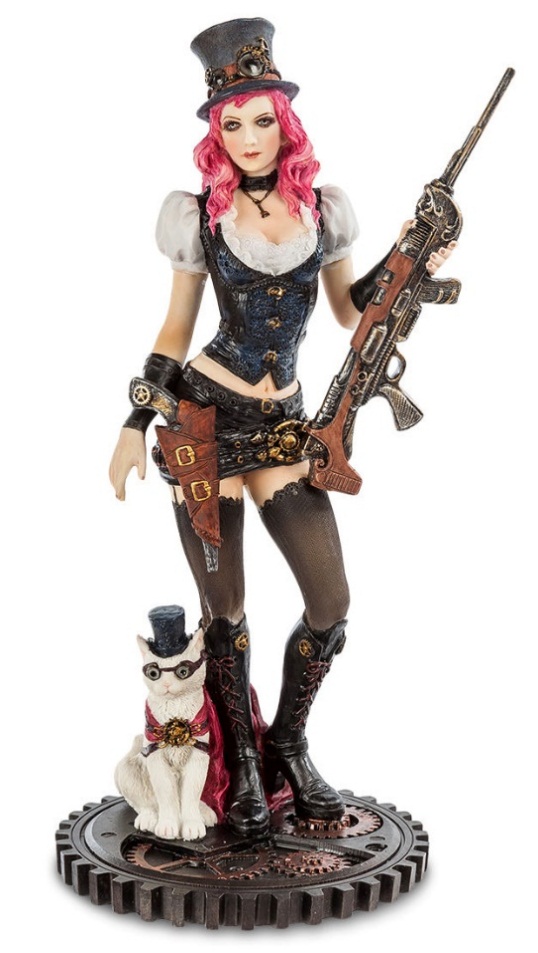 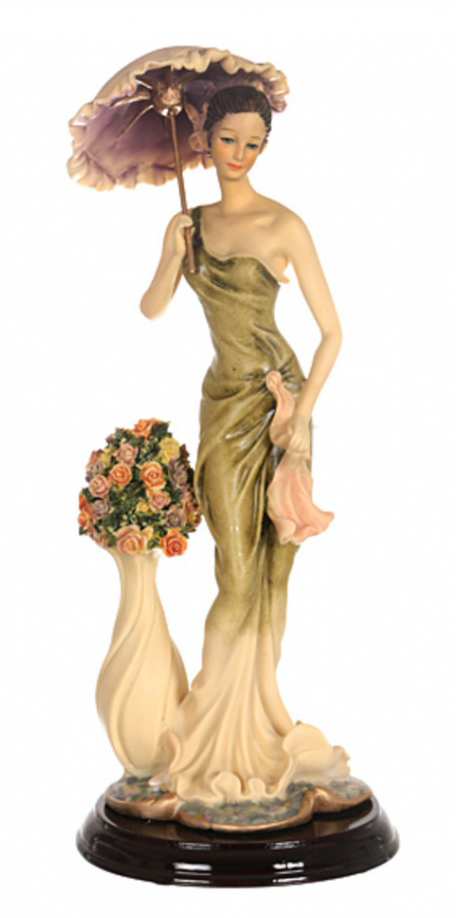 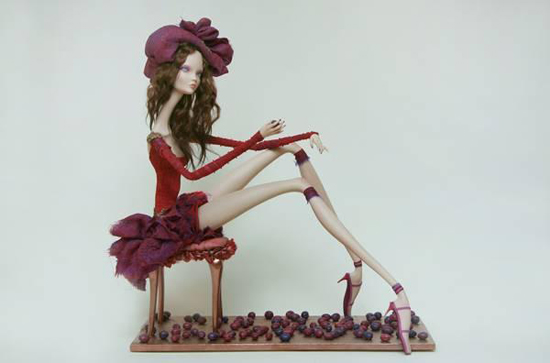 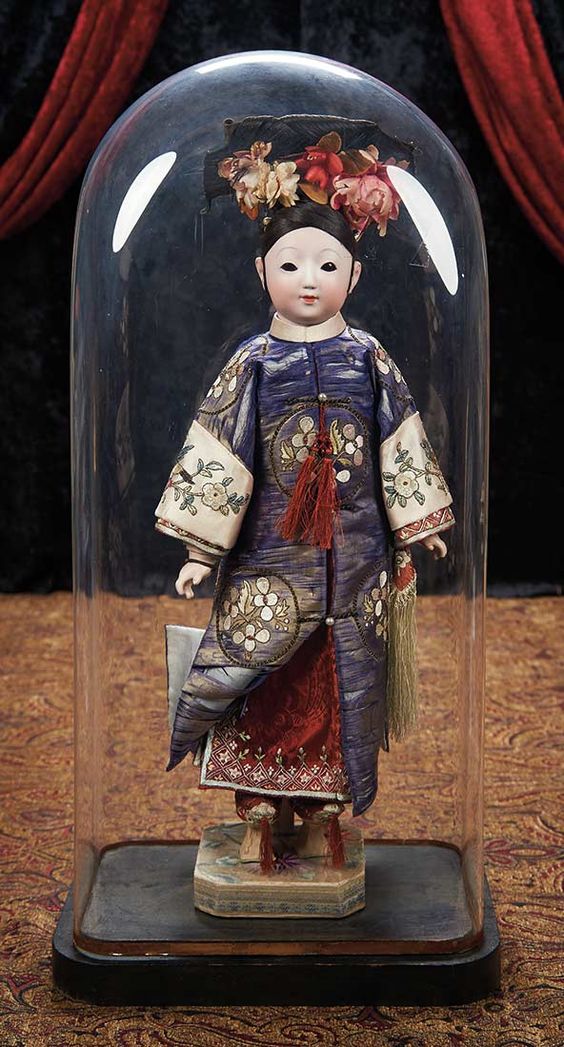 Регламент соревнованийМоделирование ногтей (Гран-При по сумме баллов)ПедикюрЗАОЧНЫЕ РАБОТЫДизайн ногтей (Гран-При по сумме баллов - статус «VIP- мастер»)(максимум: 5 баллов)Общее количество баллов:Общее количество баллов:Максимум - 120 баллов.Время выполнения работы:Время выполнения работы:    150 минут.Общее количество баллов:Общее количество баллов:Максимум - 120 баллов.Время выполнения работы:Время выполнения работы:нут.Боковые  стенки  при  осмотресо  стороны  ладони  должны  быть  симметричны  другсо  стороны  ладони  должны  быть  симметричны  другсо  стороны  ладони  должны  быть  симметричны  друготносительно  друга.  Толщинаэтихстенок  должна  быть  равномерна  по  всей  длинестенок  должна  быть  равномерна  по  всей  длинесвободного  края  и  быть  не  толщесвободного  края  и  быть  не  толщевизитной  карточки.  Трапециевидные  с  неровнойвизитной  карточки.  Трапециевидные  с  неровнойтолщиной стенки считаются грубой ошибкой.толщиной стенки считаются грубой ошибкой.толщиной стенки считаются грубой ошибкой.(максимум: 5 баллов)т.п.(максимум: 5 баллов)Общее число баллов:Максимум - 100 баллов.Время выполнения работы:н (1 рука) (максимум: 5 баллов)Время выполнения работы:90 мин. (по 1 руке)Общее максимальное число баллов:Общее максимальное число баллов: 220 баллов34под ногтями.под ногтями.(максимум: 5 баллов)Общее максимальное число баллов:Общее максимальное число баллов:100 балловВремя выполнения:                                     60 минутпрослеживаться .прослеживаться .(максимум: 5 баллов)Оценки:Максимум: 30 баллов              Минимум: 25 балловЦветовое решение:Цветовое решение:Гармония цвета, подбор цветов их сочетание и равновесие.Гармония цвета, подбор цветов их сочетание и равновесие.Гармония цвета, подбор цветов их сочетание и равновесие.Гармония цвета, подбор цветов их сочетание и равновесие.(максимум: 5 баллов)Максимальная оценка от общего числа баллов: 5 балловМаксимальная оценка от общего числа баллов: 5 балловМаксимальная оценка от общего числа баллов: 5 балловВремя подготовки модели к судейству:Время подготовки модели к судейству:Время подготовки модели к судейству:5 минутОценки:Максимум: 30 балловМаксимум: 30 балловМинимум: 25 баллов5.Цветовое решение:Цветовое решение:Цветовое решение:Гармония  цвета,  подбор  цветовГармония  цвета,  подбор  цветовГармония  цвета,  подбор  цветовГармония  цвета,  подбор  цветових  сочетание  и  равновесие.  Использование  техникисоздания света – тени.создания света – тени.создания света – тени.создания света – тени.(максимум: 5 баллов)6.Компоновка:(максимум: 5 баллов)Оценки:Максимум: 30 баллов    Минимум: 25 баллов(максимум: 5 баллов)(максимум: 5 баллов)Оценки:Максимум: 30 балловМинимум: 25 балловпо общим законам.по общим законам.(максимум: 5 баллов)Оценки:Оценки:Максимум 30 баллов      Минимум: 25 балловВремя работы по категориямВремя работы по категориям№Номинация (тема)Очные работывидаНоминация (тема)Очные работывидаМастераМастераМастераМастераМастераМастера1МОДЕЛИРОВАНИЕ НОГТЕЙМодель150 минут150 минут150 минут150 минут1ПО АКРИЛОВОЙ ТЕХНОЛОГИИМодель150 минут150 минут150 минут150 минутПО АКРИЛОВОЙ ТЕХНОЛОГИИДве рукиДве рукиДве рукиДве рукиДве рукиДве рукиДве рукиДве руки2МОДЕЛИРОВАНИЕ НОГТЕЙ150 минут150 минут150 минут150 минут2ПО ГЕЛЕВОЙ ТЕХНОЛОГИИМодель150 минут150 минут150 минут150 минут2ПО ГЕЛЕВОЙ ТЕХНОЛОГИИМодельДве рукиДве рукиДве рукиДве рукиПО ГЕЛЕВОЙ ТЕХНОЛОГИИДве рукиДве рукиДве рукиДве рукиКОНКУРСНОЕ МОДЕЛИРОВАНИЕ130 минут130 минут130 минут130 минут3КОНКУРСНОЕ МОДЕЛИРОВАНИЕМодель130 минут130 минут130 минут130 минут3НОГТЕЙ В ФОРМЕ «СТИЛЕТ»МодельОдна рукаОдна рукаОдна рукаОдна рукаНОГТЕЙ В ФОРМЕ «СТИЛЕТ»Одна рукаОдна рукаОдна рукаОдна рука   90 минутКОНКУРСНОЕ МОДЕЛИРОВАНИЕ НОГТЕЙ   90 минут4КОНКУРСНОЕ МОДЕЛИРОВАНИЕ НОГТЕЙМодель4ПО АКРИЛОВОЙ ТЕХНОЛОГИИМодель4ПО АКРИЛОВОЙ ТЕХНОЛОГИИМодельДва мастера по однойДва мастера по однойДва мастера по однойДва мастера по одной«ПАРНЫЙ ФРЕНЧ» (TWIN FRENCH)Два мастера по однойДва мастера по однойДва мастера по однойДва мастера по однойрукерукеруке5СОВРЕМЕННЫЙ ЖЕНСКИЙ МАНИКЮРМодель50 минут50 минут50 минут50 минут5СОВРЕМЕННЫЙ ЖЕНСКИЙ МАНИКЮРМодельОдна рукаОдна рукаОдна рукаОдна рука6« КОМБИНИРОВАННЫЙМодель60 минут6ПЕДИКЮР»Модель60 минутПЕДИКЮР»60 минут60 минут7МИКС-МЕДИА + 3DТипсыШкатулкаТЕМА « БАЛЕТ. БАЛЕТ. БАЛЕТ».8«ФАНТАЗИЙНЫЙ ОБРАЗ»8ТЕМА: СВОБОДНАЯМодель(5 минут + дефиле)8(5 минут + дефиле)9РУЧНАЯ РОСПИСЬ9ТЕМА: «ПОЭЗИЯ В РИСУНКЕ»ТипсыШкатулка9ТЕМА: «ПОЭЗИЯ В РИСУНКЕ»Шкатулка9Шкатулка10НЕЙЛ-ПОСТЕРФоторабота10ТЕМА 1: «ФАНТАЗИЙНЫЙ ОБРАЗ!»ФотоФоторабота10ТЕМА 2: «ЛУЧШАЯ РЕКЛАМА НОГТЕВОГОФотоФоторабота10ТЕМА 2: «ЛУЧШАЯ РЕКЛАМА НОГТЕВОГОФоторабота10СЕРВИСА»Фоторабота10Фоторабота11РОСПИСЬ АЭРОГРАФИЯТЕМА: «ЖИВОТНЫЙ МИР»ТипсыШкатулка12«КУКЛА» ARTDOLL (СТАТУЭТКА)Статуэтка12«КУКЛА» ARTDOLL (СТАТУЭТКА)Статуэтка